Cricket CompetitionJune 2021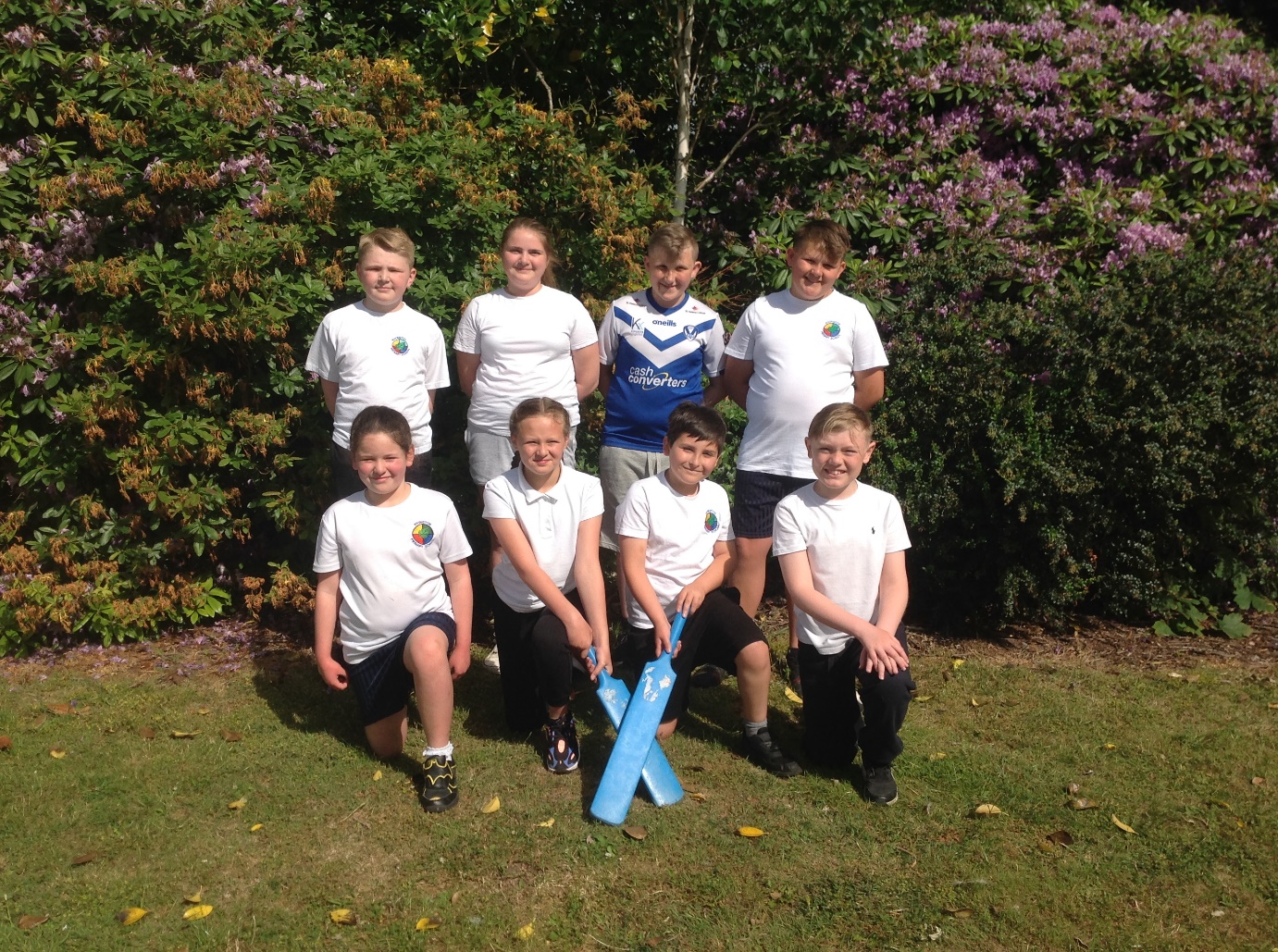 Well done to our Year 6 Cricket team who competed in the St Helens Cricket Competition at Ruskin Drive Sports Centre on Tuesday. The team played really well and competed against other schools across St Helens throughout the day. A combination of determination, desire and skill saw the team narrowly finish second in the tournament, only losing one game to the winning team.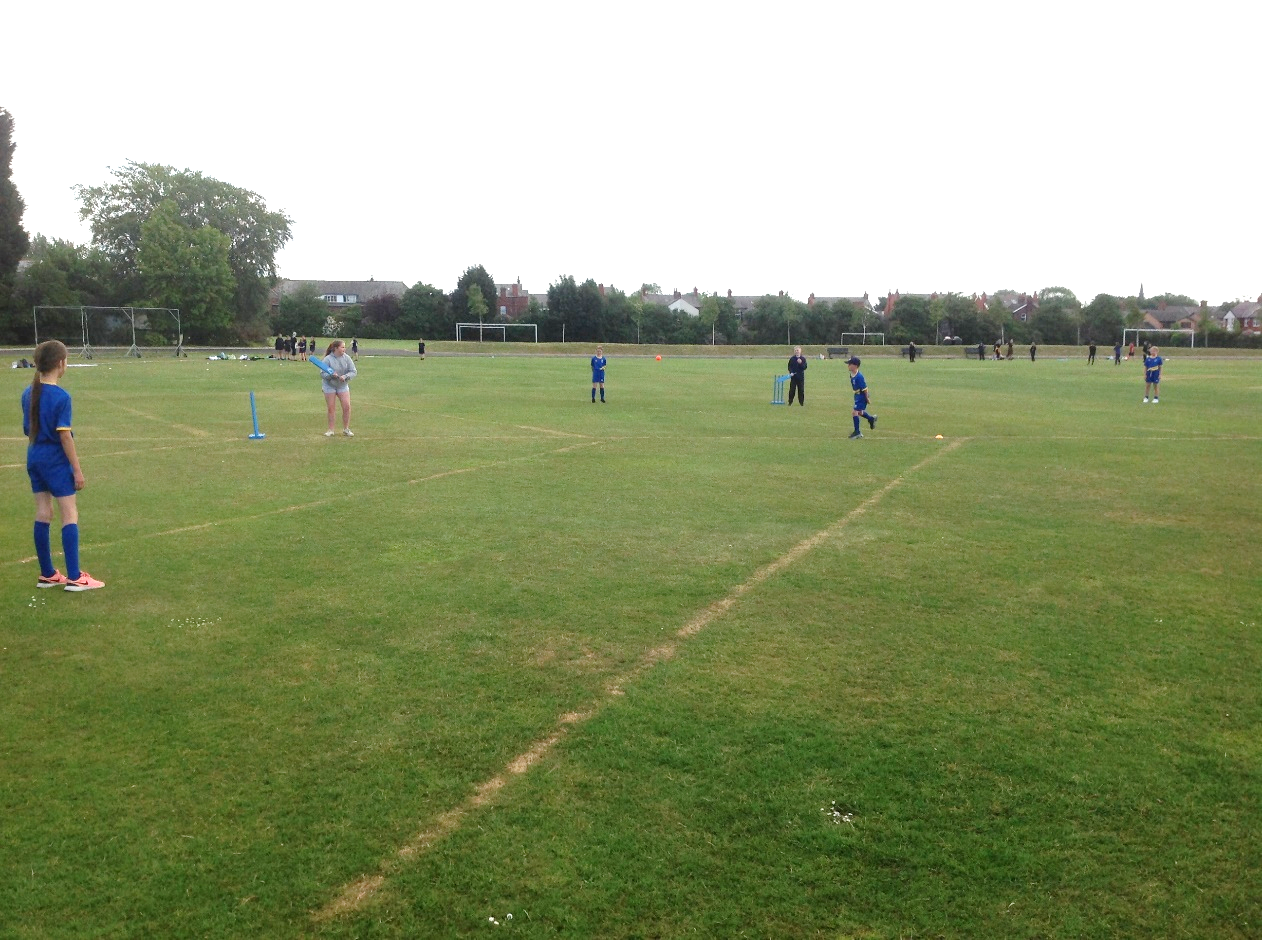                                                        Warm up with Mr Glynn before the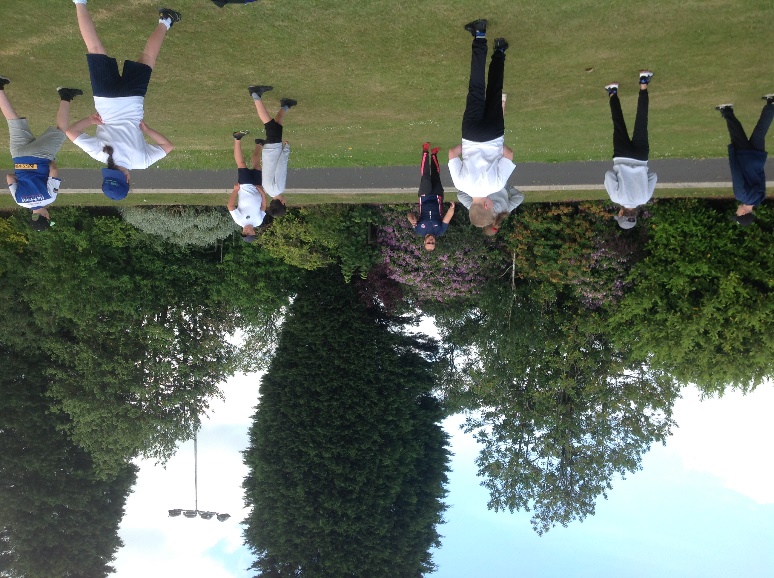                                  competition begins.                                                                Rivington 20    Birchley St Marys 10Rivington  24   Garswood 21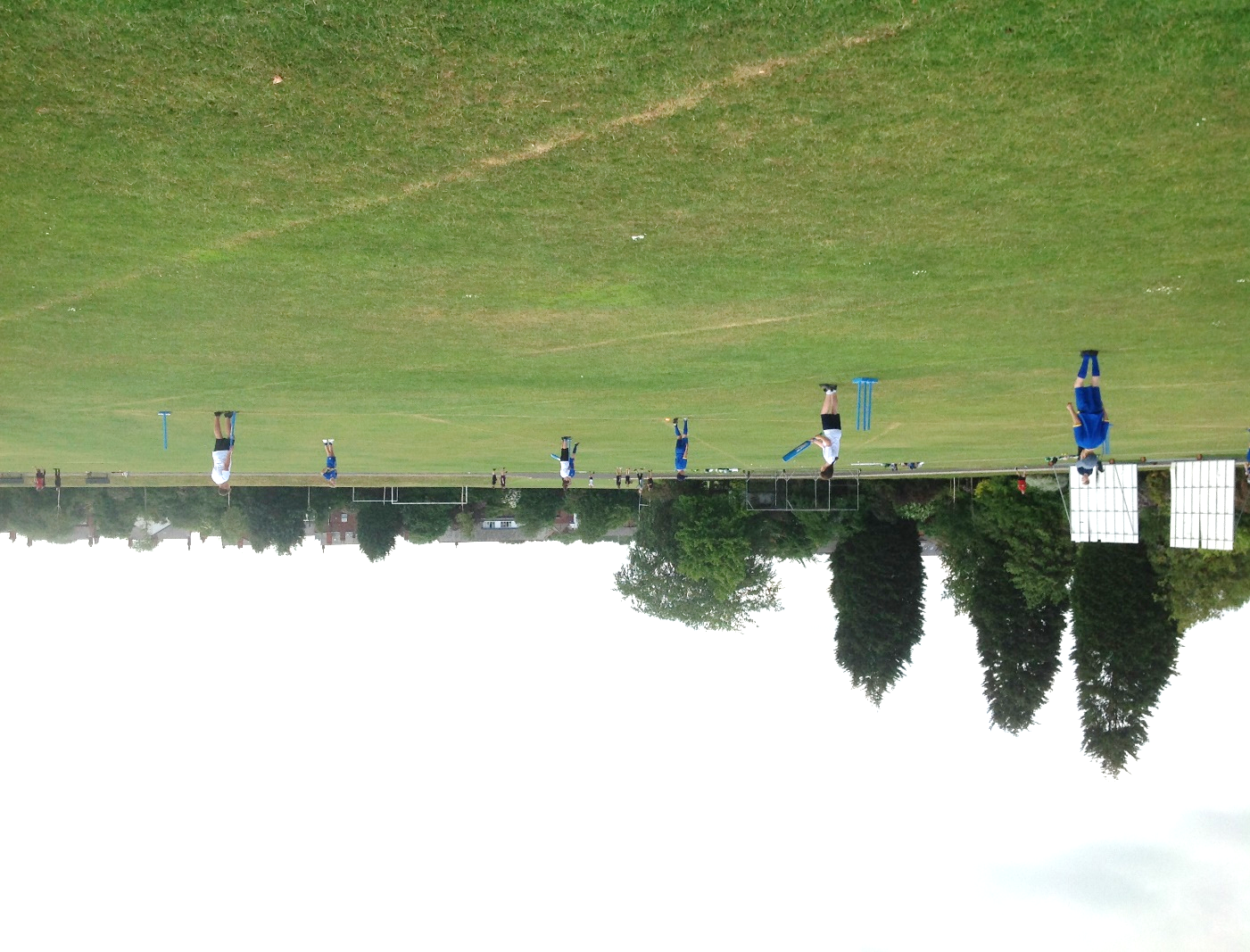 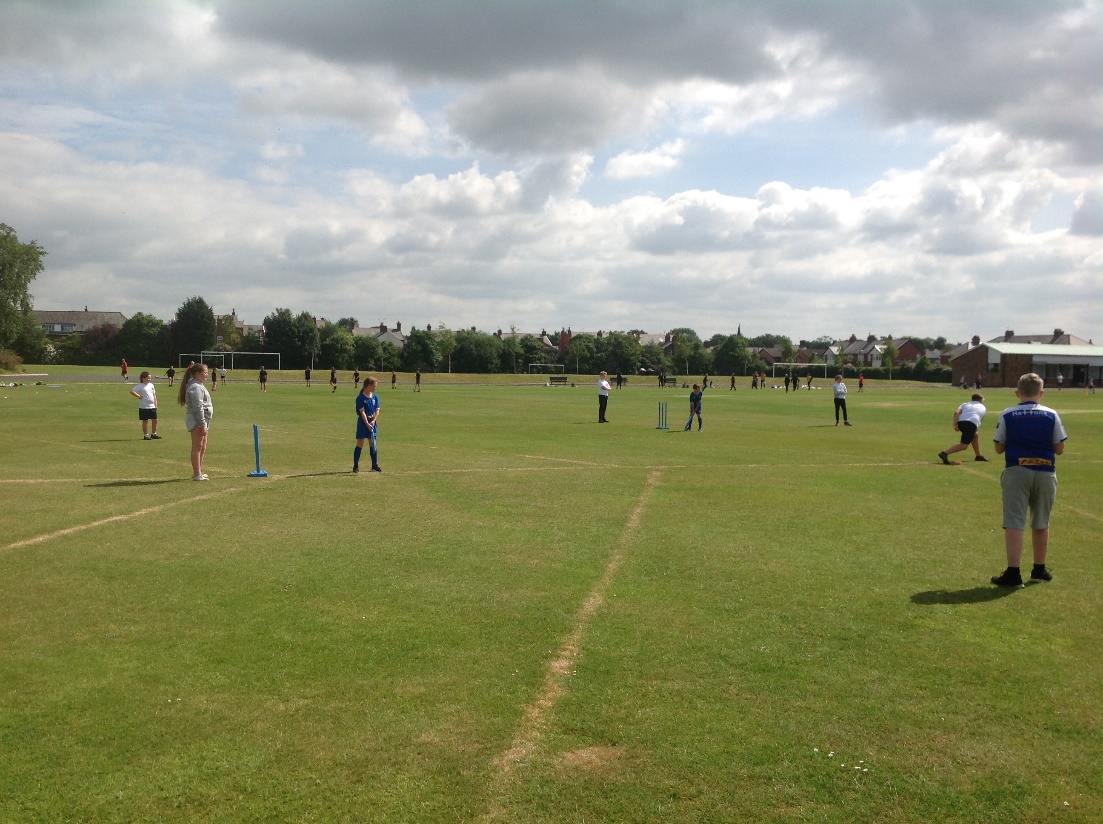                                                                      Rivington 24                                                                               Allanson Street 17                                                                   Rivington 7                                                                                       Rainford Brook Lodge 21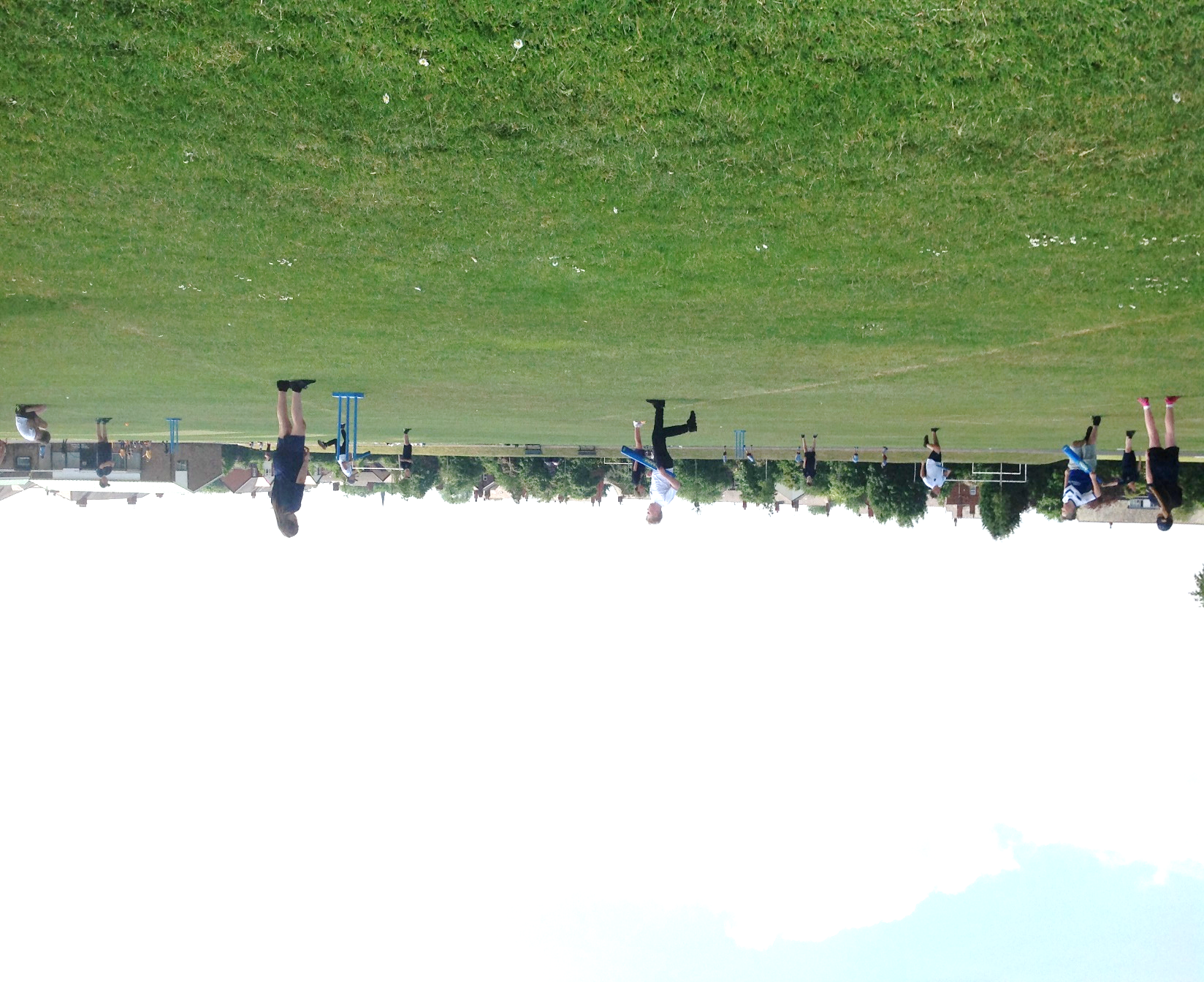 